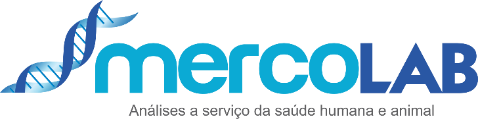 FORMULÁRIO DE SOLICITAÇÃO DE ANÁLISES DEÁGUA FORMULÁRIO DE SOLICITAÇÃO DE ANÁLISES DEÁGUA FORMULÁRIO DE SOLICITAÇÃO DE ANÁLISES DEÁGUA CLIENTECLIENTECLIENTECLIENTEEmpresa:      Empresa:      Empresa:      Telefone:      Departamento:      E-mail:      E-mail:      Solicitante:      Endereço:      CNPJ/CPF:      CNPJ/CPF:      Data de Nascimento (CPF):      Cidade:      Estado:      Estado:      CEP:      AMOSTRAAMOSTRAAMOSTRAAMOSTRA Água bruta Água para consumo humano Água para consumo humano Água salina/salobra             Água tratadaGeloGeloÁgua residual Outra Outra Outra OutraData coleta:      Horário:      Horário:      Local coleta:      Histórico e/ou Observações:      Histórico e/ou Observações:      Histórico e/ou Observações:      Histórico e/ou Observações:      ANÁLISESANÁLISESANÁLISESANÁLISESFÍSICO-QUÍMICA DE ÁGUAFÍSICO-QUÍMICA DE ÁGUAFÍSICO-QUÍMICA DE ÁGUAMICROBIOLÓGICA DE ÁGUA Alcalinidade Total Manganês Manganês Contagem de Bactérias Heterotróﬁcas Alcalinidade total, hidróxidos, carbonatos e bicarbonatos Nitrato Nitrato Contagem de Microrganismos mesóﬁlos a 36ºC Alumínio Nitrato-N Nitrato-N Contagem de Microrganismos mesóﬁlos a 22ºC Amônia Nitrito Nitrito Contagem de Clostridium perfringens Cálcio Nitrito-N Nitrito-N Contagem de Enterococcus spp. Cloretos Nitrogênio Amoniacal Nitrogênio Amoniacal Contagem de Coliformes Totais Cloro Residual Livre Nitrogênio Kjeldahl Total em águas Nitrogênio Kjeldahl Total em águas Contagem de Coliformes Termotolerantes Cloro Residual Total Óleos e Graxas Totais Óleos e Graxas Totais Contagem de Escherichia coli Cloro Combinado * pH pH Contagem de coliformes totais, termotolerantes e E.coli Contagem de Pseudomonas aeruginosa Cor Aparente Sílica Sílica NMP de Coliformes totais Condutividade Elétrica Sólidos Sedimentáveis Sólidos Sedimentáveis  NMP de Coliformes Termotolerantes Demanda Química de Oxigênio (DQO) Sólidos Suspensos Fixos *** Sólidos Suspensos Fixos *** NMP de Escherichia coli Demanda Bioquímica de Oxigênio (DBO) ** Determinação de Odor pelo Perfil Sensorial ****** Determinação de Gosto pelo Perfil Sensorial****** Sólidos Suspensos Totais Sólidos Suspensos Totais Presença ou Ausência de Coliformes Totais Dureza Total Sólidos Suspensos Voláteis *** Sólidos Suspensos Voláteis ***  Presença ou Ausência de Coliformes Termotolerantes Ferro Solúvel Sólidos Totais Sólidos Totais Presença ou Ausência de Escherichia coli Ferro Total Sólidos Totais Dissolvidos Sólidos Totais Dissolvidos  Presença ou Ausência de Coliformes Totais, Termotolerantes e Escherichia coli.  Presença ou Ausência de Coliformes Totais e Escherichia coli Fluoreto Sólidos Totais Fixos **** Sólidos Totais Fixos **** Presença ou Ausência de Salmonella spp. Presença ou Ausência de Coliformes Totais e Escherichia coli Fosfatos Sólidos Totais Voláteis **** Sólidos Totais Voláteis **** Fósforo Total Sulfatos Sulfatos Magnésio***** Surfactantes-Subst. Tensoativas Turbidez Surfactantes-Subst. Tensoativas TurbidezOBSERVAÇÕESOBSERVAÇÕESOBSERVAÇÕESOBSERVAÇÕESPara esta análise é necessário a determinação de cloro residual livre e cloro residual total** Para esta análise é necessária a determinação de DQO*** Para estas análises é necessário a determinação de Sólidos Suspensos Totais**** Para estas análises é necessário a determinação de Sólidos Totais***** Para essa análise é necessário a determinação de Dureza Total e Cálcio****** Para essa análise é necessário a realização da análise de Coliformes TotaisPara esta análise é necessário a determinação de cloro residual livre e cloro residual total** Para esta análise é necessária a determinação de DQO*** Para estas análises é necessário a determinação de Sólidos Suspensos Totais**** Para estas análises é necessário a determinação de Sólidos Totais***** Para essa análise é necessário a determinação de Dureza Total e Cálcio****** Para essa análise é necessário a realização da análise de Coliformes TotaisPara esta análise é necessário a determinação de cloro residual livre e cloro residual total** Para esta análise é necessária a determinação de DQO*** Para estas análises é necessário a determinação de Sólidos Suspensos Totais**** Para estas análises é necessário a determinação de Sólidos Totais***** Para essa análise é necessário a determinação de Dureza Total e Cálcio****** Para essa análise é necessário a realização da análise de Coliformes TotaisPara esta análise é necessário a determinação de cloro residual livre e cloro residual total** Para esta análise é necessária a determinação de DQO*** Para estas análises é necessário a determinação de Sólidos Suspensos Totais**** Para estas análises é necessário a determinação de Sólidos Totais***** Para essa análise é necessário a determinação de Dureza Total e Cálcio****** Para essa análise é necessário a realização da análise de Coliformes TotaisDADOS PARA PAGAMENTODADOS PARA PAGAMENTODADOS PARA PAGAMENTODADOS PARA PAGAMENTORazão Social:      CNPJ/CP:      CNPJ/CP:      I.E:      Endereço:      Telefone Fixo:      Telefone Fixo:      Telefone Celular:      Cidade:      Estado:      Estado:      CEP:      E-mail:      E-mail:      E-mail:      E-mail:      Cascavel / PRMercoLab Laboratórios Ltda.Rua Maringá, n° 2388 - Bairro São CristóvãoCEP: 85.816-280 - Fone: (45) 3218-0000Cascavel/PR - Brasil - CNPJ 04.857.370/0001-09Cascavel / PRMercoLab Laboratórios Ltda.Rua Maringá, n° 2388 - Bairro São CristóvãoCEP: 85.816-280 - Fone: (45) 3218-0000Cascavel/PR - Brasil - CNPJ 04.857.370/0001-09Chapecó / SCMercoLab Laboratórios Ltda.Rua São João, n° 294-D - Bairro Presidente MédiciCEP: 89.801-233 - Fone: (49) 3322-4004Chapecó/SC – Brasil - CNPJ 04.857.370/0003-62Chapecó / SCMercoLab Laboratórios Ltda.Rua São João, n° 294-D - Bairro Presidente MédiciCEP: 89.801-233 - Fone: (49) 3322-4004Chapecó/SC – Brasil - CNPJ 04.857.370/0003-6222/10/2021 11:101/1www.mercolab.com.br